Advanced Manufacturing Partnerships in Education (AMPed NH) is a New Hampshire initiative created to educate and train eager, motivated people for high-wage, high-skill jobs in the advanced manufacturing industry.  Thanks to the Trade Adjustment Assistance Community College and Career Training Grant (TAACCCT) through the US Department of Labor, the Community College System of NH (CCSNH) can further enhance the state’s advanced manufacturing sector by providing necessary degree, certificate and training programs to New Hampshire residents.  To learn more about the AMPed NH TAACCCT project, please visit http://ampednh.com/about.AMPed NH is a consortium of the seven New Hampshire community colleges:  Great Bay Community College (lead applicant), Lakes Region Community College, Manchester Community College, Nashua Community College, NHTI – Concord’s Community College, River Valley Community College, and White Mountains Community College.  To learn more about the CCSNH, please visit http://www.ccsnh.edu/about-ccsnh.The materials for RVCC EGR 102 Intro to Engineering II by River Valley Community College et al, are licensed under the Creative Commons Attribution 4.0 International License. To view a copy of this license, visit http://creativecommons.org/licenses/by/4.0/deed.en_US.AMPed NH is sponsored by a $19.97 million grant from the U.S. Department of Labor, Employment & Training Administration TAACCCT Grant #TC-22504-11-60-A-33. The Community College System of NH is an equal opportunity employer, and adaptive equipment is available upon request to persons with disabilities.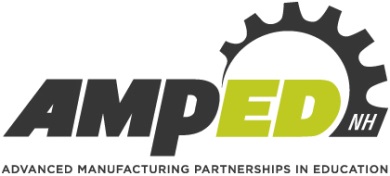 This workforce solution was funded by a grant awarded by the U.S. Department of Labor’s Employment and Training Administration. The solution was created by the grantee and does not necessarily reflect the official position of the U.S. Department of Labor. The Department of Labor makes no guarantees, warranties, or assurances of any kind, express or implied, with respect to such information, including any information on linked sites, and including, but not limited to accuracy of the information or its completeness, timeliness, usefulness, adequacy, continued availability or ownership.Branding and design are CC BY ND.  This license allows for redistribution, commercial and non-commercial, as long as it is passed along unchanged and in whole with credit to AMPed NH.  The AMPed NH logo may not be modified (for example, removing the “NH” and substituting other text, or using the logo without the “NH.”), nor be used by anyone except the CCSNH.CollegeRiver Valley Community CollegeCreatorSee each resource for attribution/copyright ownerCourseEGR 102 Intro to Engineering 2Course DescriptionThis is the second semester of a two-semester sequence designed for engineering students. Topics covered this semester will include: Covered in the course are models and systems, basic programming methods using spreadsheets and MATLAB, computational techniques of approximate solutions and basic statistics for quality control. The curriculum includes integration of theory with practical in-class experiments that enhance and support concepts learned in lecture. A number of concepts within each topic will be demonstrated and sample problems discussed. These topics will be covered at a brisk pace in lectures, which is normal in engineering courses. It is an algebra-based course with incorporated classroom projects and activities.  This course includes an engineering design project.Program Engineering TechnologyInventory of Materials in ZIP file:SyllabusCourse OutlinesCourse ProjectsLecture MaterialsExtra Credit Guidelines